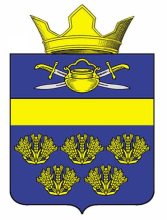 АДМИНИСТРАЦИЯ ВЕРХНЕКУРМОЯРСКОГО СЕЛЬСКОГО ПОСЕЛЕНИЯ КОТЕЛЬНИКОВСКОГО МУНИЦИПАЛЬНОГО РАЙОНА ВОЛГОГРАДСКОЙ ОБЛАСТИ 14 ноября  2022                                                                          № 46 Об утверждении Инструкции по рассмотрению жалоб в подсистеме досудебного обжалования информационной системы «типовое облачное решение по автоматизации контрольно-надзорной деятельности» и назначении ответственных должностных лиц, за работу с жалобами    Руководствуясь Федеральным законом от 31.07.2020 N 248-ФЗ "О государственном контроле (надзоре) и муниципальном контроле в Российской Федерации", Постановлением Правительства РФ от 21.04.2018 N 482 "О государственной информационной системе "Типовое облачное решение по автоматизации контрольной (надзорной) деятельности", Уставом Верхнекурмоярского сельского поселения Котельниковского муниципального района Волгоградской области, администрация Верхнекурмоярского сельского поселения постановляет:   1.Утвердить Инструкцию по рассмотрению жалоб в подсистеме досудебного  обжалования  информационной  системы «Типовое облачное решение по автоматизации контрольно-надзорной деятельности»  должностными лицами администрации Верхнекурмоярского сельского поселения Котельниковского муниципального района Волгоградской области, согласно приложению 1.  2.Назначить ответственными по рассмотрению жалоб в подсистеме досудебного  обжалования  информационной системы «Типовое облачное решение по автоматизации контрольно-надзорной деятельности» должностные лица, администрации Верхнекурмоярского сельского поселения Котельниковского муниципального района Волгоградской области, согласно приложению №2.  3.Настоящее постановление вступает в силу с момента подписания.Глава Верхнекурмоярского сельского поселения                                                         А.С. Мельников                                                                       Приложение №1                                                                                                                    к постановлению администрации                                                                                                                                     Верхнекурмоярского сельского                                                                                                                               поселения от 14.11.2022 г. №46Инструкцияпо рассмотрению жалоб в подсистеме досудебного  обжалования  информационной  системы «Типовое облачное решение по автоматизации контрольно-надзорной деятельности»  должностными лицами администрации Верхнекурмоярского сельского поселения Котельниковского муниципального района Волгоградской областиДолжностные лица администрации Верхнекурмоярского сельского поселения, уполномоченные  на рассмотрение жалоб  в подсистеме досудебного  обжалования  информационной  системы «Типовое облачное решение по автоматизации контрольно-надзорной деятельности»  (далее – должностные лица) осуществляют: Должностное лицо администрации в роли «Руководителя» ( ведущий специалист Верхнекурмоярского сельского поселения):- назначение исполнителя по жалобе – не позднее 1 рабочего дня с даты регистрации жалобы в системе;- перенаправление жалобы в другое структурное подразделение  не позднее 1 рабочего дня  с момента назначения исполнителя по жалобе;- принятие решения об отказе в рассмотрении жалобы – в течение 5 рабочих дней со дня получения жалобы;- принятие решения по ходатайству о приостановлении исполнения обжалуемого решения – в течение 2 рабочих дней со дня регистрации жалобы;- принятие решения по ходатайству о восстановлении пропущенного срока обжалования – в течение 2 рабочих дней со дня регистрации жалобы;- запрос дополнительной информации по жалобе (срок рассмотрения жалобы приостанавливается на время получения запрашиваемой информации и документов не более чем на 5 рабочих дней с даты направления запроса);- принятие итогового решения по жалобе – в течение 15 рабочих дней со дня регистрации жалобы;- продление срока рассмотрения жалобы – в течение 15 рабочих дней со дня регистрации жалобы;- согласование и подписание проектов решений по жалобам, запроса дополнительных документов – в срок, не превышающий 3 рабочих дней после их поступления на согласование или подписание;- контроль за ходом и сроками рассмотрения жалоб.1.2. Должностное лицо администрации в роли «Инспектора» ( ведущий специалист Верхнекурмоярского сельского поселения, ответственный за соответствующие контрольно-надзорные мероприятия):               - перенаправление жалобы в другое структурное подразделение – не позднее 1 рабочего для с момента назначения исполнителя по жалобе;              - подготовку проекта решения об удовлетворении (отказе в удовлетворении)  ходатайства о восстановлении пропущенного срока обжалования – в течение 2 рабочих дней со дня регистрации жалобы;        - подготовку проекта решения об удовлетворении (отказе в удовлетворении)  ходатайства  о приостановлении исполнения обжалуемого решения – в течение 2 рабочих дней со дня регистрации жалобы;        - подготовку проекта решения об отказе в рассмотрении жалобы – в течение 5 рабочих дней со дня получения жалобы;       - запрос дополнительной информации по жалобе (срок рассмотрения жалобы приостанавливается на время получения запрашиваемой информации и документов не более чем на 5 рабочих дней с даты направления запроса);      - продление срока рассмотрения жалобы – в течение 15 рабочих дней со дня регистрации жалобы;      - рассмотрение жалобы по существу и подготовку проекта итогового решения по результатам рассмотрения жалобы и направление проекта на согласование  и подписание должностному лицу в роли «Руководителя» - в течение 10 рабочих дней со дня регистрации жалобы.  Приложение №2                                                                                                                    к постановлению администрации                                                                                                                                     Верхнекурмоярского сельского                                                                                                                               поселения от 14.11.2022 г. №46Переченьдолжностных лиц администрации Верхнекурмоярского сельского поселения Котельниковского муниципального района Волгоградской области, ответственных по рассмотрению жалоб в подсистеме досудебного  обжалования  информационной системы «Типовое облачное решение по автоматизации контрольно-надзорной деятельности»Роль «Руководителя»        - ведущий специалист администрации Терентьева                                                                      Нина Алексеевна;          Роль «Инспектора»	  -   ведущий специалист администрации Терентьева                                                 Нина Алексеевна .    ПОСТАНОВЛЕНИЕ 